Серия «Необычное  в обычном»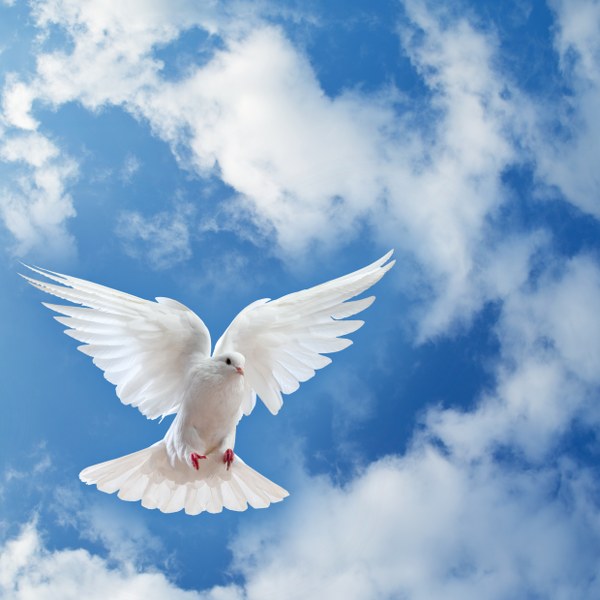 Д. Васякина, Т. КлимовичКрылатые выраженияв десятибалльной системе оценивания знаний учащихсяД. Васякина, Т. КлимовичКрылатые выражения в десятибалльной системе оценивания знаний учащихсяПособие для учащихся, учителей и родителейучреждений общего среднего образованияс русским языком обученияРекомендованоучащимися 3 «Б» класса, которые приняли активное участие в составлении данного пособияМинскГУО «Средняя школа № 175 г. Минска»2016ОТ АВТОРОВЧасто, чтобы добиться речевого эффекта,  простых слов бывает недостаточно. Иронию, горечь, любовь, насмешку, свое отношение к происходящему – все это можно выразить гораздо точнее, эмоциональнее.К сожалению, в наш век компьютерных игр и общения посредством сайтов  мы стали меньше читать, меньше  общаться, рассказывать друг другу истории. И соответственно, наш словарный запас очень беден. Иногда не хватает слов, чтобы дать точную оценку происходящему. А ведь, сколько мудрости в крылатых выражениях! Сколько фразеологических оборотов, которые точно отражают состояние человека, ситуацию, в которую он попал, его настроение и характер.Что знаем мы о крылатых выражениях? Очень важный признак крылатых выражений – их образность, яркость, эмоциональность. Используя их в своей речи, говорящий не просто называет предмет, явление, но и выражает свои чувства, свое отношение, дает свою оценку. Возник вопрос: можно ли дать оценку результатов нашей учебной деятельности, используя крылатые выражения?Ответ на этот вопрос вы найдёте на страницах  нашего пособия.Предлагаемые  рекомендации   носят познавательный характер. Если  вы любите читать, узнавать что-то новое, видеть в обычном  что-то необычное, новое, интересное, то это пособие для вас.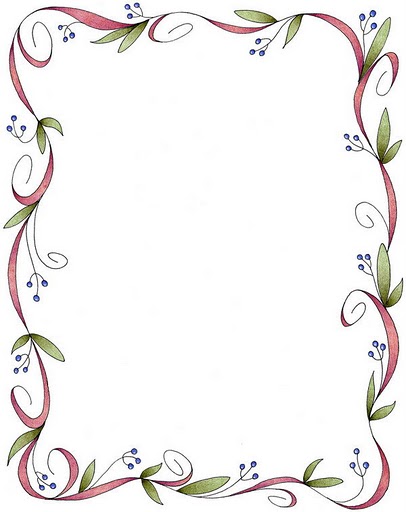 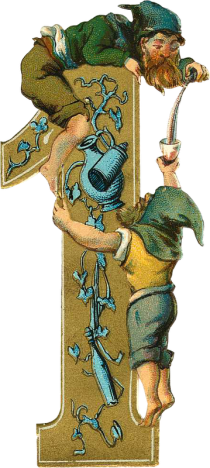 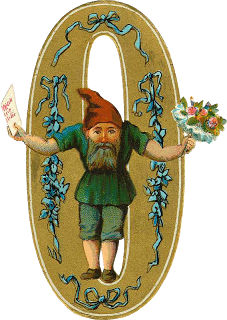 Словесная характеристика: превосходно.Показатели оценки: свободное оперирование программным учебным материалом, применение знаний и умений в незнакомой ситуации.Крылатые выражения:  «светлая голова», «семи пядей во лбу», «быть Цезарем, или ничем», « с полной отдачей», «кладезь знаний», «большому кораблю – большое плаванье», «гвоздь программы», «играть первую скрипку».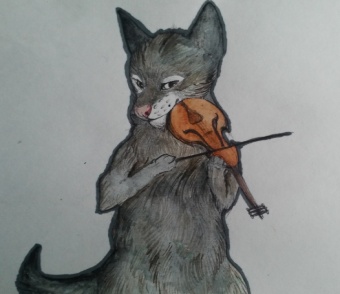 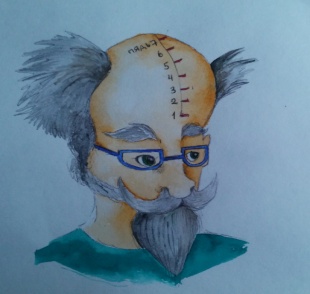 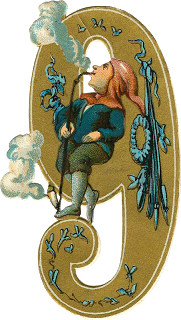      Словесная характеристика: отлично.     Показатели оценки:  оперирование программным учебным материалом в частично измененной ситуации.    Крылатые выражения: « знать на зубок», « не покладая рук», «бороться и искать, найти и не сдаваться», «вкладывать душу», «собаку съел», «тютелька в тютельку», «на седьмом небе».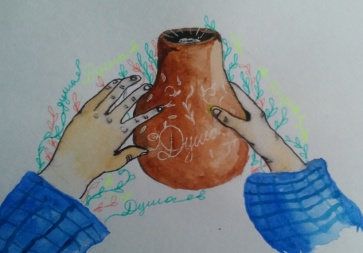 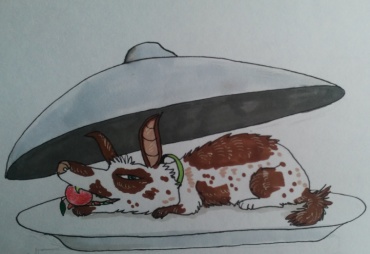 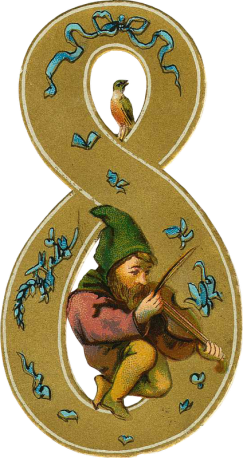 Словесная характеристика:  почти отлично.Показатели оценки:  владение и оперирование программным учебным материалом в знакомой ситуации.  Крылатые выражения:  «без сучка, без задоринки»,  «держать руку на пульсе», «есть ещё порох в пороховницах», «из кожи вон лезть», «воды не замутит», «ушки на макушке», «быстрее, выше, сильнее», «знает толк».   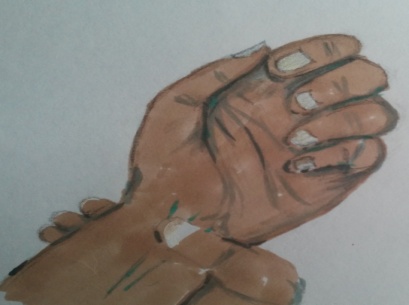 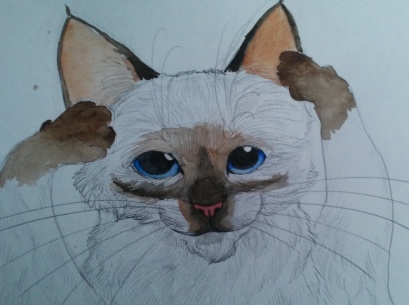 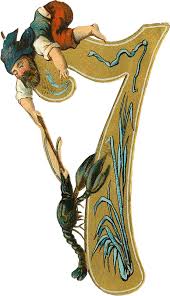 Словесная характеристика:  очень хорошо.Показатели оценки:  владение программным учебным материалом в знакомой ситуации. Крылатые выражения:  «добраться до сути», «засучить рукава», «как по маслу», «медленно, но верно», «не лыком шит», «в здравом уме и твёрдой памяти», «язык хорошо подвешен», «говорит,  как пишет», «золотая середина».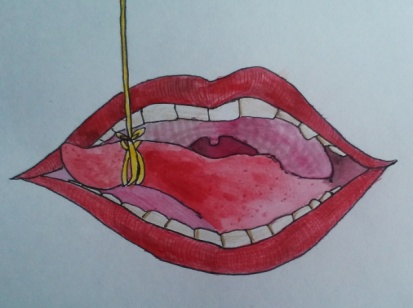 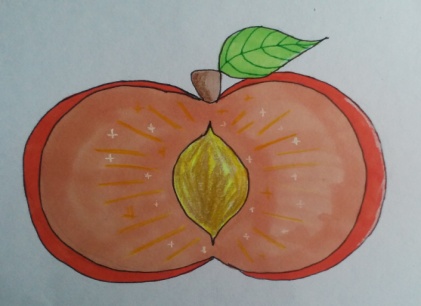 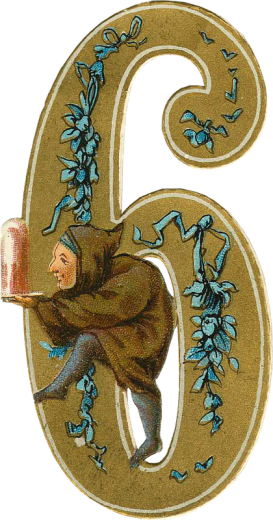 Словесная характеристика:   хорошо. Показатели оценки:  осознанное воспроизведение в полном объеме программного учебного материала, применение знаний в знакомой ситуации по образцу путем выполнения устных, письменных или практических упражнений, задач, заданий.Крылатые выражения:  «не ударить лицом в грязь», «браться за ум»,           «пораскинуть мозгами», «как белка в колесе», «быть в форме», «держать планку», «нос по ветру держать».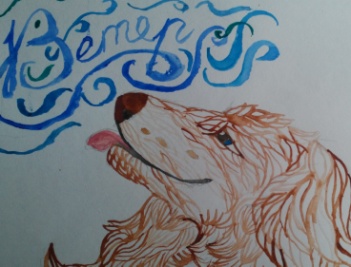 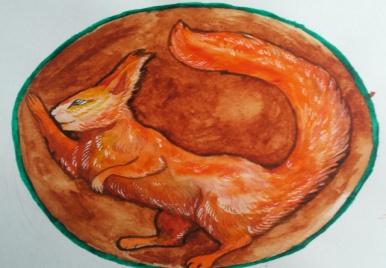 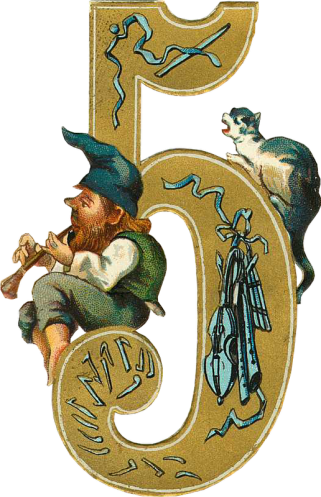 Словесная характеристика: почти  хорошо. Показатели оценки:  осознанное воспроизведение значительной части программного учебного материала, осуществление умственных и практических действий по известным правилам или образцу. Крылатые выражения:  «спустя рукава», «галопом по Европам», «краем уха», «бывали хуже времена», «через пень колоду», «с серединки на половинку», «в поте лица», «так себе», «тяп-ляп и готово», «обо всём и ни о чём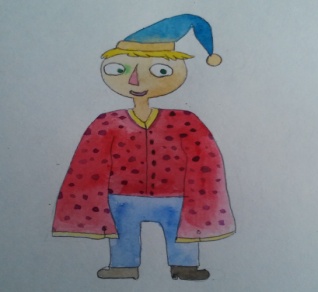 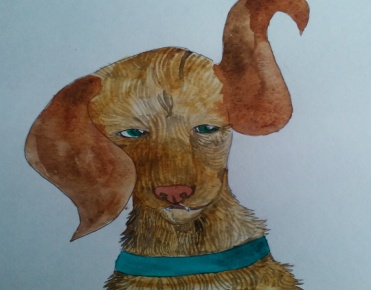 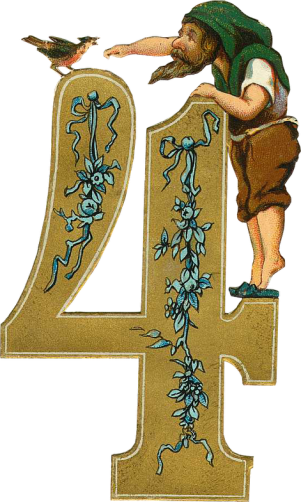 Словесная характеристика: весьма удовлетворительно.Показатели оценки:  воспроизведение большей части программного учебного материала по памяти, осуществление умственных и практических действий по образцу. Крылатые выражения:  «втирать очки», «играть в бирюльки», «изобретать велосипед», «тараканы в голове», «со скрипом», «притягивать за уши», «как баран на новые ворота», «краем глаза», «зарыть талант в землю».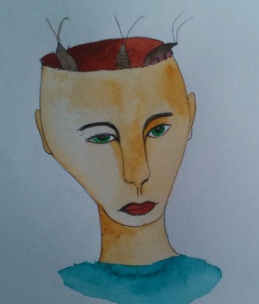 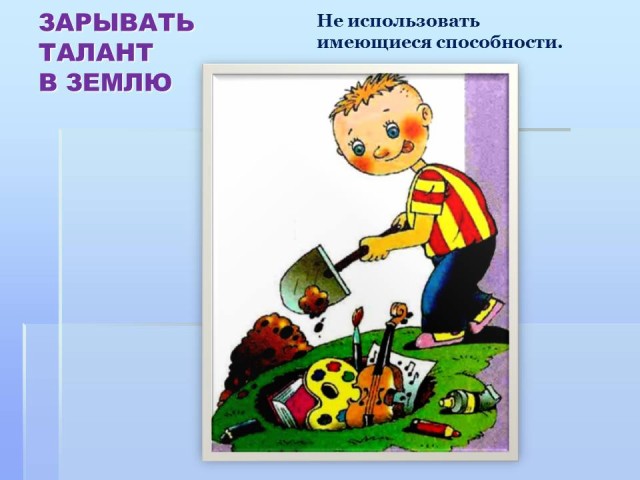 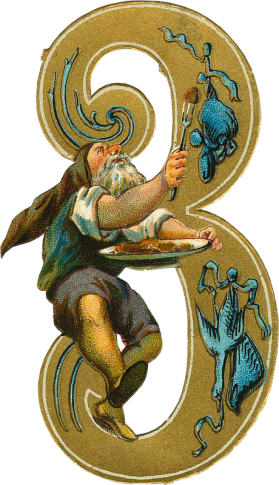 Словесная характеристика:  удовлетворительно.Показатели оценки:  воспроизведение части программного учебного материала по памяти, осуществление умственных и практических действий по образцу. Крылатые выражения:  «без царя в голове», «витать в облаках», «высосанный из пальца», «курам на смех», «пальцем в небо», «с бухты-барахты», «сизифов труд», «не мытьём, так катаньем», «ни рыба, ни мясо», «ни два, ни полтора».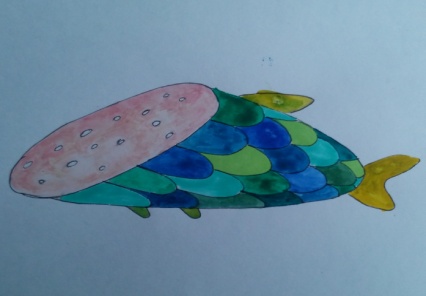 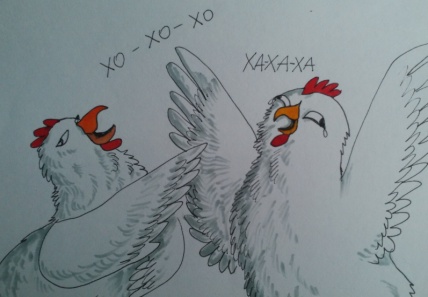 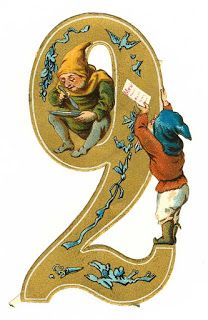  Словесная характеристика: почти  удовлетворительно.Показатели оценки:  различение объектов изучения программного учебного материала, предъявленных в готовом виде, и осуществление соответствующих практических действий. Крылатые выражения:  «каша в голове», ни в зуб ногой», «ни сном, ни духом», «бросать слова на ветер», «ни то, ни сё», «профессор кислых щей», «еле-еле душа в теле», «с грехом пополам», «А вы, друзья, как не садитесь, всё в музыканты не годитесь!», «толочь воду в ступе».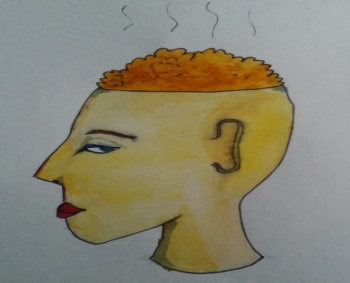 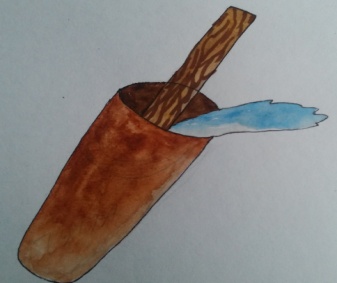 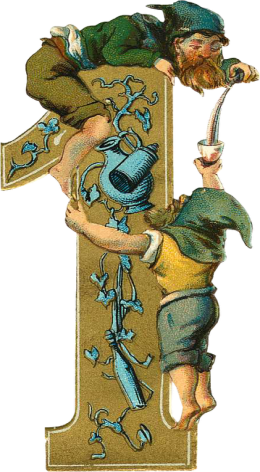 Словесная характеристика: почти  удовлетворительно.Показатели оценки:  Узнавание отдельных объектов изучения программного учебного материала, предъявленных в готовом виде.  Крылатые выражения:  «гроша ломанного не стоит», «бить баклуши», «валять Ваньку», «ни гу-гу», «дышать на ладан»,  «служить посмешищем», «из рук вон», «ни бельмеса не смыслить», «чепуха на постном масле», «ни в какие ворота», «А воз и ныне там!».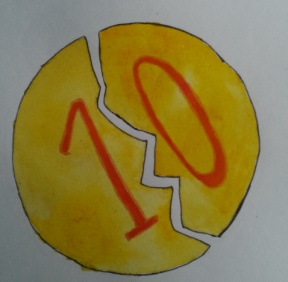 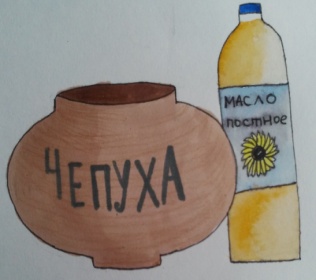 Проверьте  себя. А знаете ли вы крылатые выражения?Замените фразеологизмы подходящими выражениями.Наташа целый день била баклуши (...............). Ее не брало за сердце (...............), что у нее по математике будет в четверти “два”. Она всегда говорила что ей никогда не понять эту математику. Битый час (...............) она сидела перед раскрытой книгой. Она смогла лишь решить пару примеров. И только она закрыть книгу, как увидела в окне одноклассницу. Она жила бок о бок (...............), в соседнем доме. Мама держала Лену в ежовых рукавицах (...............). В два счета (...............). Наташа выбежала на улицу. Она показала тетрадь подружке. Та посмотрела и сказала: “Хватит витать в облаках!(...............) Ты написала все вверх тормашкам (...............) ”. Они вместе пошли к Лене домой. Битый час (...............), в поте лица (...............) Лена объясняла Наташе правило умножения в столбик. Но так и ни разу Лена не бросила камень в Наташу (...............). После того, как Лена объяснила новую тему, Наташа в два счета (...............) решила сразу шесть примеров. После занятий Лена сказала: “Не будь белой вороной в классе (...............), это бабушкины сказки (...............) что ты никогда не сможешь понять математику”. Старайся, у тебя все получится!Отгадайте несколько стихотворных загадок о фразеологических оборотах:Дружнее этих двух ребят на свете не найдёшь.
О них обычно говорят: водой …

Мы исходили городок буквально вдоль и …
И так устали мы в дороге, что еле …

Товарищ твой просит украдкой 
Ответы списать из тетрадки.
Не надо! Ведь этим ты другу окажешь…

Фальшивят, путают слова, поют кто в лес, …
Ребята слушать их не станут: 
От этой песни уши …ВЕСЁЛЫЙ ТЕСТ НА ЗНАНИЕ КРЫЛАТЫХ ФРАЗ Какой становится меткая фраза, когда её все узнают?
а) Крылатой;
б) Бородатой;
в) Шаблонной;
г) Звёздной.
 Как называют совершенно бесполезную работу?
а) Мартышкин труд;
б) Мышиная возня;
в) Собачья радость;
г) Медвежья услуга.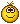  Как говорят о человеке очень большого роста?
а) Коломенская верста;
б) Ростовский аршин;
в) Вологодский сажень;
г) Лондонская миля.
 Как говорят о чьём-то бесследном исчезновении?
а) След простыл;
б) Отпечаток простудился;
в) Колея заболела;
г) Лыжня заразилась.
 Где находятся сладко спящие люди?
а) В ящике Пандоры;
б) На весах Фемиды;
в) В объятиях Морфея;
г) В кубке Диониса.
 Как иначе можно назвать переполох, неразбериху или сложную ситуацию?
а) Творог-лес;
б) Сыр-бор;
в) Сметана-роща;
г) Колбаса-чаща. Какое слово пропущено в крылатой фразе, характеризующей жизнь богатых людей: «На широкую … жить»?
а) Ногу;
б) Душу;
в) Руку;
г) Талию.


 Какое из этих «рыбацких» выражений означает «дать себя обмануть, перехитрить»?
а) Закинуть удочку;
б) Сматывать удочки;
в) Попасться на удочку;
г) Поддеть на удочку.
 Что «ломают» притворщики и неискренние люди?
а) Комедию;
б) Трагедию;
в) Драму;
г) Фарс.
 Что говорят о человеке, который драматизирует ситуацию?
а) Точит карандаши;
б) Моет кисти;
в) Сгущает краски;
г) Ломает палитру. До чего вооружается хороший воин?
а) До колен;
б) До пят;
в) До зубов;
г) До макушки. Какое из этих выражений нужно добавить, чтобы получился фразеологизм: «держать …»?
а) Изо всех сил;
б) В постоянном напряжении;
в) В мозолистых руках;
г) В черном теле.  Как говорят о новом приливе сил?
а) Вторая скрипка;
б) Второе дыхание;
в) Второе рождение;
г) Второй дом.
Познавательное изданиеВасякина Доминика ВладимировнаКлимович Тимур РуслановичКрылатые выражения в десятибалльной системе оценивания учащихсяПособие для учащихся, учителей, родителей учреждений общего среднего образования с русским языком обученияХудожники учащиеся 3 «Б» класса и их родителиРедактор М.А. Соколова